			Katowice, 12 października 2023 r. Odpowiedzi na pytania oraz zmiana treści SWZ i ogłoszenia o zamówieniu Działając na podstawie art. 135 ust. 2 i 6 oraz na podstawie art. 137 ust. 1, 2 i 4  ustawy z dnia 11.09.2019 r. Prawo zamówień publicznych t.j. (Dz. U. z 2023 r. poz. 1605) w związku z wnioskami o wyjaśnienie treści Specyfikacji Warunków Zamówienia, Zamawiający udziela odpowiedzi na pytania w postępowaniu prowadzonym w trybie art. 132 o wartości zamówienia równej lub przekraczającej progi unijne na realizację zadania p.n. „Dostawa 12 szt. samochodów wsparcia dekontaminacji podczas działań medycznych przy zagrożeniach czynnikiem CBRNE” numer postępowania WL.2371.2.2023
Pytanie nr 1 do pkt II.10 załącznika nr 1 do SWZZ uwagi na brak możliwości produkcji pojazdów bazowych, w terminie umożliwiającym dostawę gotowych pojazdów specjalnych spełniających wszystkie wymogi Zamawiającego, wyposażonych w reflektory przeciwmgłowe przednie, zwracamy się z prośbą o rezygnację z powyższego parametru. Pragniemy nadmienić, że zgodnie z zapisami pkt. II.21. załącznika nr 1 do SWZ, wykonawca winien dostarczyć pojazdy wyposażone w przednie reflektory w technologii LED. Chcielibyśmy zaoferować Państwu reflektory LED High Performance, dopasowujące się do panujących warunków drogowych. Ad.1. Zamawiający dopuszcza rozwiązanie zaproponowane przez Wykonawcę. Pytanie nr 2 Prosimy o doprecyzowanie czy Zamawiający opisując funkcję teletransmisji miał na myśli możliwość przesyłania/archiwizowania danych z urządzenia do stacji roboczej (komputera PC) np. za pomocą modułu Wi-Fi lub karty SD lub portu USB? Ad.2. Zamawiający dopuszcza każde rozwiązanie dotyczące przesyłu danych  z defibrylatora do stacji roboczej (komputera PC), z zastrzeżeniem, że sprzęt powinien być zintegrowany w całość. Zamawiający nie dopuszcza wykorzystywania dodatkowego urządzenia do przesyłu danych. Zastosowane rozwiązanie nie może zakłócać pracy innych urządzeń znajdujących się w pojeździe. Pytanie nr 3 do Rozdziału VI pkt 1 SWZ, do §5 pkt 1 zał. nr 7 do SWZ oraz do zał. nr 2 do SWZCzy Zamawiający wydłuży termin realizacji zamówienia do 27.12.2023?Ad.3. Zamawiający wydłuży termin realizacji zamówienia do 21.12.2023 r. Jest to maksymalny termin, z uwagi na konieczność rozliczenia finansowania przedmiotu zamówienia. Pytanie nr 4 do Rozdziału VII, pkt 2 ppkt 4) SWZCzy Zamawiający dopuszcza jako spełnienie warunku zdolności technicznej i zawodowej potwierdzenie należytego wykonania co najmniej 1 samochodu specjalnego w tym ratowniczo – gaśniczego o wartości nie mniejszej niż 800 000,00 zł brutto dla każdej części zamówienia?Ad.4. Zamawiający dopuszcza rozwiązanie zaproponowane przez Wykonawcę. Pytanie nr 5 do §9, pkt 1 ppkt 1) zał. nr 7 do SWZCzy Zamawiający obniży wysokość kar umownych do wysokości 0,01% ceny jednostkowej brutto niedostarczonego samochodu za każdy dzień zwłoki w wydaniu samochodu ponad termin o którym mowa w §5 ust. 1 zd.1?Ad.5. Zamawiający podtrzymuje zapisy SWZ. Pytanie nr 6 do §9, pkt 1 ppkt 2) zał. nr 7 do SWZCzy Zamawiający obniży wysokość kar umownych do wysokości 0,01% ceny jednostkowej brutto niedostarczonego samochodu za każdy dzień zwłoki w usunięciu wady samochodu ujawnionej w okresie gwarancji i rękojmi? Ad.6. Zamawiający podtrzymuje zapisy SWZ. Pytanie nr 7 do §9, pkt 1 ppkt 4) zał. nr 7 do SWZCzy Zamawiający obniży wysokość kar umownych do wysokości 0,01% ceny jednostkowej brutto samochodu (ów) o której mowa w §3 ust. 1 za każdy dzień zwłoki w przeprowadzeniu szkolenia dla danej części ponad termin, o którym mowa w §6 ust.7 ? Ad.7. Zamawiający podtrzymuje zapisy SWZ. Pytanie nr 8 do §9, pkt 1 ppkt 5) zał. nr 7 do SWZCzy Zamawiający obniży wysokość kar umownych do wysokości 0,01% ceny jednostkowej brutto za każdy dzień powodujący brak możliwości eksploatowania przedmiotu umowy zgodnie z jego przeznaczeniem, w przypadku ujawnienia wady prawnej po odbiorze faktycznym?Ad.8.Zamawiający podtrzymuje zapisy SWZ.Pytanie nr 9 do pkt II ppkt 20 zał. nr 1 do SWZCzy Zamawiający dopuszcza aby Wykonawca zamiast urządzenia opisanego w punkcie II ppkt 20 wyposażył samochód w alternatywne urządzenie spełniające poniższy zapis: „Wykonawca dostarczy mobilny tablet o parametrach:przekątna ekranu: 10.1”,rodzaj wyświetlacza: TFT o rozdzielczości minimum 1920x1200 i głębi kolorów 16M,procesor: minimum 8 rdzeniowy o taktowaniu minimum dla 4 rdzeni 2,4 GHz oraz dla kolejnych 4 rdzeni minimum 1,8GHzpamięć RAM: minimum 4 GB, pamięć dodatkowa minimum 64 GB, wbudowany slot na karty SD obsługujący karty o pojemności do 1TB,system operacyjny minimum Android 9.0 lub równoważny z pełnym dostępem do usług Google,aparat główny minimum 13 Mpix, z lampą błyskową,wbudowany czytnik linii papilarnych,wbudowany moduł GPS z obsługą GLONASS, GALILEO i BEIDOU,wbudowany modem 4G LTE z obsługą kart SIM (slot na kartę SIM),wbudowany moduł Bluetooth minimum w wersji 5,0,wbudowany akumulator o pojemności minimum 7500 mAh,wbudowany moduł WiFi 802.11 a/b/g/n/ac,wbudowany slot na rysik, wodo i pyłoodporny rysik w komplecie z tabletem,obsługa technologii NFC,wbudowany mikrofon i głośnik,złącze audio 3.5 mm stereo oraz złącze USB-C do ładowania i transmisji danych,czujniki: Akcelerometr, Czytnik linii papilarnych, Czujnik żyroskopowy, Czujnik geomagnetyczny, Sensor Chwytu, Czujnik Halla, Czujnik koloru RGB, Czujnik zbliżeniowy,tablet w obudowie zapewniającej standard minimum IP68 oraz IPX5,tablet w obudowie wzmocnionej (odporna na upadki z min. 1 metra oraz uderzenia) zgodna ze standardem MIL-STD-810H,Wykonawca zainstaluje stację dokującą do tabletu w kabinie pojazdu. Stacja dokująca: dedykowana zbudowana z wytrzymałych odpornych na uderzenia materiałów, umożliwiająca podłączenie tabletu poprzez dedykowany port w celu ciągłego ładowania urządzenia przez między innymi gniazdko zapalniczki.Tablet wyposażony w aplikację Terminal-ST – mobilny Terminal Statusów od firmy Abakus Systemy Teleinformatyczne Sp. z o.o. Sprzęt musi być fabrycznie nowy.Wymagania dodatkowe: Wykonawca zapewni licencję do aplikacji Terminal-ST.Użytkownicy zakupią telemetryczne karty SIM. Konfiguracja dostarczonych urządzeń po stronie Użytkowników.” Ad.9. Zamawiający dopuszcza rozwiązanie zaproponowane przez Wykonawcę.ZMIANY TREŚCI SWZ:Mając na uwadze treść udzielonych wyjaśnień, oraz potrzebę usunięcia rozbieżności pomiędzy ich treścią a treścią dokumentu zamówienia, zamawiający, działając na podstawie art. 137 ust. 1 ustawy Pzp, wprowadza następujące zmiany do SWZ:I Rozdział VI pkt 1 SWZ otrzymuje brzmienie:„Termin realizacji zamówienia wynosi: do 21 grudnia 2023 r.” II§5 pkt 1 zał. nr 7 do SWZ otrzymuje brzmienie: „WYKONawCa zobowiązuje się wydać przedmiot umowy w terminie do 21.12.2023 roku. Termin realizacji umowy zostaje zachowany, jeżeli przed jego upływem zostanie przeprowadzony i ukończony odbiór faktyczny samochodu, potwierdzony podpisanym przez ZAMAWIAJĄCEGO protokołem odbioru faktycznego bez zastrzeżeń, a ponadto odbędą się wszystkie szkolenia, o których mowa w § 6 ust. 7, potwierdzone odrębnymi protokołami”.IIIZałącznik nr 2 do SWZ (Formularz ofertowy) otrzymuje brzmienie (pod tabelą dla każdej części postępowania): „Zobowiązuję/emy* się do realizowania przedmiotu zamówienia w terminie do dnia 21.12.2023 r.”IVRozdział VII, pkt 2 ppkt 4) SWZ otrzymuje brzmienie:Zdolności technicznej lub zawodowej:Dla części 1 zamówienia: O udzielenie zamówienia mogą ubiegać się Wykonawcy, którzy wykonali należycie tożsamy przedmiot zamówienia w okresie ostatnich 3 lat przed upływem terminu składania ofert, a jeżeli okres prowadzenia działalności jest krótszy w tym okresie, dostawę co najmniej 1 samochodu, odpowiadającemu opisowi przedmiotu zamówienia lub specjalnego w tym ratowniczo – gaśniczego o wartości nie mniejszej niż 800.000,00 zł brutto. Dla części 2 zamówienia O udzielenie zamówienia mogą ubiegać się Wykonawcy, którzy wykonali należycie tożsamy przedmiot zamówienia w okresie ostatnich 3 lat przed upływem terminu składania ofert, a jeżeli okres prowadzenia działalności jest krótszy w tym okresie, dostawę co najmniej 1 samochodu, odpowiadającemu opisowi przedmiotu zamówienia lub specjalnego w tym ratowniczo – gaśniczego o wartości nie mniejszej niż 800.000,00 zł brutto. Dla części 3 zamówienia: O udzielenie zamówienia mogą ubiegać się Wykonawcy, którzy wykonali należycie tożsamy przedmiot zamówienia w okresie ostatnich 3 lat przed upływem terminu składania ofert, a jeżeli okres prowadzenia działalności jest krótszy w tym okresie, dostawę co najmniej 1 samochodu, odpowiadającemu opisowi przedmiotu zamówienia lub specjalnego w tym ratowniczo – gaśniczego o wartości nie mniejszej niż 800.000,00 zł brutto.Dla części 4 zamówienia: O udzielenie zamówienia mogą ubiegać się Wykonawcy, którzy wykonali należycie tożsamy przedmiot zamówienia w okresie ostatnich 3 lat przed upływem terminu składania ofert, a jeżeli okres prowadzenia działalności jest krótszy w tym okresie, dostawę co najmniej 1 samochodu, odpowiadającemu opisowi przedmiotu zamówienia lub specjalnego w tym ratowniczo – gaśniczego o wartości nie mniejszej niż 800.000,00 zł brutto.Dla części 5 zamówienia: O udzielenie zamówienia mogą ubiegać się Wykonawcy, którzy wykonali należycie tożsamy przedmiot zamówienia w okresie ostatnich 3 lat przed upływem terminu składania ofert, a jeżeli okres prowadzenia działalności jest krótszy w tym okresie, dostawę co najmniej 1 samochodu, odpowiadającemu opisowi przedmiotu zamówienia lub specjalnego w tym ratowniczo – gaśniczego o wartości nie mniejszej niż 800.000,00 zł brutto.Dla części 6 zamówienia: O udzielenie zamówienia mogą ubiegać się Wykonawcy, którzy wykonali należycie tożsamy przedmiot zamówienia w okresie ostatnich 3 lat przed upływem terminu składania ofert, a jeżeli okres prowadzenia działalności jest krótszy w tym okresie, dostawę co najmniej 1 samochodu, odpowiadającemu opisowi przedmiotu zamówienia lub specjalnego w tym ratowniczo – gaśniczego o wartości nie mniejszej niż 800.000,00 zł brutto.Dla części 7 zamówienia: O udzielenie zamówienia mogą ubiegać się Wykonawcy, którzy wykonali należycie tożsamy przedmiot zamówienia w okresie ostatnich 3 lat przed upływem terminu składania ofert, a jeżeli okres prowadzenia działalności jest krótszy w tym okresie, dostawę co najmniej 1 samochodu, odpowiadającemu opisowi przedmiotu zamówienia lub specjalnego w tym ratowniczo – gaśniczego o wartości nie mniejszej niż 800.000,00 zł brutto.Dla części 8 zamówienia: O udzielenie zamówienia mogą ubiegać się Wykonawcy, którzy wykonali należycie tożsamy przedmiot zamówienia w okresie ostatnich 3 lat przed upływem terminu składania ofert, a jeżeli okres prowadzenia działalności jest krótszy w tym okresie, dostawę co najmniej 1 samochodu, odpowiadającemu opisowi przedmiotu zamówienia lub specjalnego w tym ratowniczo – gaśniczego o wartości nie mniejszej niż 800.000,00 zł brutto. Dla części 9 zamówienia: O udzielenie zamówienia mogą ubiegać się Wykonawcy, którzy wykonali należycie tożsamy przedmiot zamówienia w okresie ostatnich 3 lat przed upływem terminu składania ofert, a jeżeli okres prowadzenia działalności jest krótszy w tym okresie, dostawę co najmniej 1 samochodu, odpowiadającemu opisowi przedmiotu zamówienia lub specjalnego w tym ratowniczo – gaśniczego o wartości nie mniejszej niż 800.000,00 zł brutto.Dla części 10 zamówienia: O udzielenie zamówienia mogą ubiegać się Wykonawcy, którzy wykonali należycie tożsamy przedmiot zamówienia w okresie ostatnich 3 lat przed upływem terminu składania ofert, a jeżeli okres prowadzenia działalności jest krótszy w tym okresie, dostawę co najmniej 1 samochodu, odpowiadającemu opisowi przedmiotu zamówienia lub specjalnego w tym ratowniczo – gaśniczego o wartości nie mniejszej niż 800.000,00 zł brutto.Dla części 11 zamówienia: O udzielenie zamówienia mogą ubiegać się Wykonawcy, którzy wykonali należycie tożsamy przedmiot zamówienia w okresie ostatnich 3 lat przed upływem terminu składania ofert, a jeżeli okres prowadzenia działalności jest krótszy w tym okresie, dostawę co najmniej 1 samochodu, odpowiadającemu opisowi przedmiotu zamówienia lub specjalnego w tym ratowniczo – gaśniczego o wartości nie mniejszej niż 800.000,00 zł brutto.Dla części 12 zamówienia: O udzielenie zamówienia mogą ubiegać się Wykonawcy, którzy wykonali należycie tożsamy przedmiot zamówienia w okresie ostatnich 3 lat przed upływem terminu składania ofert, a jeżeli okres prowadzenia działalności jest krótszy w tym okresie, dostawę co najmniej 1 samochodu, odpowiadającemu opisowi przedmiotu zamówienia lub specjalnego w tym ratowniczo – gaśniczego o wartości nie mniejszej niż 800.000,00 zł brutto.UWAGA: W przypadku składnia oferty na dwie lub więcej części Wykonawca musi wykazać się sumą warunków dla poszczególnych części tj. warunek zdolności technicznej lub zawodowej zostanie uznany za spełniony jeżeli Wykonawca spełni warunki określone odrębnie dla każdej z tych części.VW Rozdziale IV SWZ dodaje się następujące punkty: W każdym przypadku użycia w opisie przedmiotu zamówienia norm, ocen technicznych i systemów referencji technicznych, o których mowa w art. 101 ust. 1 pkt. 2 oraz ust. 3 ustawy Pzp, Wykonawca powinien przyjąć, że odniesieniu takiemu towarzyszą wyrazy „lub równoważne”.  Wykonawca analizując dokumentację postępowania, powinien założyć, że każdemu odniesieniu użytemu w dokumentacji projektowej towarzyszy wyraz „lub równoważne”. W przypadku, gdy w dokumentacji zostały użyte znaki towarowe, nazwy własne, oznacza to, że są podane przykładowo i określają jedynie minimalne oczekiwane parametry jakościowe oraz wymagany standard. Wykonawca może zastosować materiały lub urządzenia równoważne, lecz o parametrach technicznych i jakościowych podobnych lub lepszych, których zastosowanie w żaden sposób nie wpłynie negatywnie na prawidłowe funkcjonowanie przedmiotu zamówienia. Wykonawca, który zastosuje urządzenia lub materiały równoważne będzie obowiązany wykazać w trakcie realizacji zamówienia, że zastosowane przez niego materiały i urządzenia spełniają wymagania określone przez Zamawiającego.ZMIANY W OGŁOSZENIU Tekst, który należy zmienić: Miejsce, w którym znajduje się zmieniany tekst: 
Numer sekcji: II 
Punkt: 1.4. W ogłoszeniu jest: Przedmiotem zamówienia jest „Dostawa 12 sztuk samochodów wsparcia dekontaminacji podczas działań medycznych przy zagrożeniach czynnikiem CBRNE”. Szczegółowy opis przedmiotu zamówienia zawarty jest w załączniku nr 1 do SWZ.W ogłoszeniu powinno być: Przedmiotem zamówienia jest „Dostawa 12 sztuk samochodów wsparcia dekontaminacji podczas działań medycznych przy zagrożeniach czynnikiem CBRNE”. Szczegółowy opis przedmiotu zamówienia zawarty jest w załączniku nr 1 do SWZ.W każdym przypadku użycia w opisie przedmiotu zamówienia norm, ocen technicznych i systemów referencji technicznych, o których mowa w art. 101 ust. 1 pkt. 2 oraz ust. 3 ustawy Pzp Wykonawca powinien przyjąć, że odniesieniu takiemu towarzyszą wyrazy „lub równoważne”. Wykonawca analizując dokumentację postępowania, powinien założyć, że każdemu odniesieniu użytemu w dokumentacji projektowej towarzyszy wyraz „lub równoważne”. W przypadku, gdy w dokumentacji zostały użyte znaki towarowe, nazwy własne, oznacza to, że są podane przykładowo i określają jedynie minimalne oczekiwane parametry jakościowe oraz wymagany standard. Wykonawca może zastosować materiały lub urządzenia równoważne, lecz o parametrach technicznych i jakościowych podobnych lub lepszych, których zastosowanie w żaden sposób nie wpłynie negatywnie na prawidłowe funkcjonowanie Zintegrowanego Systemu Łączności Radiowej i Systemu Zarządzania Radiotelefonami w KW PSP w Katowicach oraz będzie w pełni kompatybilne we współpracy z sieciami radiowymi Państwowej Straży Pożarnej. Wykonawca, który zastosuje urządzenia lub materiały równoważne będzie obowiązany wykazać w trakcie realizacji zamówienia, że zastosowane przez niego materiały i urządzenia spełniają wymagania określone przez Zamawiającego.Tekst, który należy zmienić: Miejsce, w którym znajduje się zmieniany tekst: Okres obowiązywania zamówienia, umowy ramowej lub dynamicznego systemu zakupów
Numer sekcji: II
Punkt: 2.7.Część nr: 1,2,3,4,5,6,7,8,9,10,11,12W ogłoszeniu jest: Koniec: 15/12/2023Niniejsze zamówienie podlega wznowieniu: nieW ogłoszeniu powinno być: Koniec: 21/12/2023Niniejsze zamówienie podlega wznowieniu: nieTekst, który należy zmienić: Miejsce, w którym znajduje się zmieniany tekst: Zdolność techniczna i kwalifikacje zawodoweNumer sekcji: III
Punkt: 1.3..Część nr: 1,2,3,4,5,6,7,8,9,10,11,12W ogłoszeniu jest:Wykaz i krótki opis kryteriów kwalifikacji:O udzielenie zamówienia mogą ubiegać się wykonawcy, którzy wykonali należycie tożsamy przedmiot zamówienia w okresie ostatnich 3 lat przed upływem terminu składania ofert, a jeżeli okres prowadzenia działalności jest krótszy w tym okresie, dostawę co najmniej:Dla części 1 zamówienia: 1 samochodu, odpowiadającemu opisowi przedmiotu zamówienia w niniejszym postępowaniu o wartości nie mniejszej niż 800.000,00 zł brutto.Dla części 2 zamówienia: 1 samochodu, odpowiadających opisowi przedmiotu zamówienia w niniejszym postępowaniu o wartości nie mniejszej niż 800.000,00 zł brutto.Dla części 3 zamówienia: 1 samochodu, odpowiadających opisowi przedmiotu zamówienia w niniejszym postępowaniu o wartości nie mniejszej niż 800.000,00 zł brutto.Dla części 4 zamówienia: 1 samochodu, odpowiadającemu opisowi przedmiotu zamówienia w niniejszym postępowaniu o wartości nie mniejszej niż 800.000,00 zł brutto.Dla części 5 zamówienia: 1 samochodu, odpowiadających opisowi przedmiotu zamówienia w niniejszym postępowaniu o wartości nie mniejszej niż 800.000,00 zł brutto.Dla części 6 zamówienia: 1 samochodu, odpowiadającemu opisowi przedmiotu zamówienia w niniejszym postępowaniu o wartości nie mniejszej niż 800.000,00 zł brutto.Dla części 7 zamówienia: 1 samochodu, odpowiadającemu opisowi przedmiotu zamówienia w niniejszym postępowaniu o wartości nie mniejszej niż 800.000,00 zł brutto.Dla części 8 zamówienia: 1 samochodu, odpowiadających opisowi przedmiotu zamówienia w niniejszym postępowaniu o wartości nie mniejszej niż 800.000,00 zł brutto.Dla części 9 zamówienia: 1 samochodu, odpowiadającemu opisowi przedmiotu zamówienia w niniejszym postępowaniu o wartości nie mniejszej niż 800.000,00 zł brutto.Dla części 10 zamówienia: 1 samochodu, odpowiadającemu opisowi przedmiotu zamówienia w niniejszym postępowaniu o wartości nie mniejszej niż 800.000,00 zł brutto.Dla części 11 zamówienia: 1 samochodu, odpowiadającemu opisowi przedmiotu zamówienia w niniejszym postępowaniu o wartości nie mniejszej niż 800.000,00 zł brutto.Dla części 12 zamówienia: 1 samochodu, odpowiadającemu opisowi przedmiotu zamówienia w niniejszym postępowaniu o wartości nie mniejszej niż 800.000,00 zł brutto.UWAGA: W przypadku składnia oferty na dwie lub więcej części Wykonawca musi wykazać się sumą warunków dla poszczególnych części tj. warunek zdolności technicznej lub zawodowej zostanie uznany za spełniony jeżeli Wykonawca spełni warunki określone odrębnie dla każdej z tych części.Zamawiający może na każdym etapie postępowania, uznać, że Wykonawca nie posiada wymaganych zdolności, jeżeli posiadanie przez wykonawcę sprzecznych interesów, w szczególności zaangażowanie zasobów technicznych lub zawodowych wykonawcy w inne przedsięwzięcia gospodarcze wykonawcy może mieć negatywny wpływ na realizację zamówienia.Wykonawcy wspólnie ubiegający się o udzielenie zamówienia dołączają do oferty oświadczenie, z którego wynika, które dostawy wykonają poszczególni wykonawcy w odniesieniu do warunków, które zostały opisane w ust. 2 - zgodnie z Załącznikiem nr 6 do SWZ.UWAGA: Jeżeli wartość dostawy jest podana w innej walucie niż PLN, Wykonawca powinien przeliczyć ją na PLN według kursu z dnia publikacji ogłoszenia o zamówieniu w Dzienniku Urzędowym Unii Europejskiej.W ogłoszeniu powinno być:Wykaz i krótki opis kryteriów kwalifikacji:O udzielenie zamówienia mogą ubiegać się wykonawcy, którzy wykonali należycie tożsamy przedmiot zamówienia w okresie ostatnich 3 lat przed upływem terminu składania ofert, a jeżeli okres prowadzenia działalności jest krótszy w tym okresie, dostawę co najmniej:Dla części 1 zamówienia: 1 samochodu, odpowiadającemu opisowi przedmiotu zamówienia w niniejszym postępowaniu lub specjalnego w tym ratowniczo – gaśniczego o wartości nie mniejszej niż 800.000,00 zł brutto.Dla części 2 zamówienia: 1 samochodu, odpowiadającemu opisowi przedmiotu zamówienia w niniejszym postępowaniu lub specjalnego w tym ratowniczo – gaśniczego o wartości nie mniejszej niż 800.000,00 zł brutto.Dla części 3 zamówienia: 1 samochodu, odpowiadającemu opisowi przedmiotu zamówienia w niniejszym postępowaniu lub specjalnego w tym ratowniczo – gaśniczego o wartości nie mniejszej niż 800.000,00 zł brutto.Dla części 4 zamówienia: 1 samochodu, odpowiadającemu opisowi przedmiotu zamówienia w niniejszym postępowaniu lub specjalnego w tym ratowniczo – gaśniczego o wartości nie mniejszej niż 800.000,00 zł brutto.Dla części 5 zamówienia: 1 samochodu, odpowiadającemu opisowi przedmiotu zamówienia w niniejszym postępowaniu lub specjalnego w tym ratowniczo – gaśniczego o wartości nie mniejszej niż 800.000,00 zł brutto.Dla części 6 zamówienia: 1 samochodu, odpowiadającemu opisowi przedmiotu zamówienia w niniejszym postępowaniu lub specjalnego w tym ratowniczo – gaśniczego o wartości nie mniejszej niż 800.000,00 zł brutto.Dla części 7 zamówienia: 1 samochodu, odpowiadającemu opisowi przedmiotu zamówienia w niniejszym postępowaniu lub specjalnego w tym ratowniczo – gaśniczego o wartości nie mniejszej niż 800.000,00 zł brutto.Dla części 8 zamówienia: 1 samochodu, odpowiadającemu opisowi przedmiotu zamówienia w niniejszym postępowaniu lub specjalnego w tym ratowniczo – gaśniczego o wartości nie mniejszej niż 800.000,00 zł brutto.Dla części 9 zamówienia: 1 samochodu, odpowiadającemu opisowi przedmiotu zamówienia w niniejszym postępowaniu lub specjalnego w tym ratowniczo – gaśniczego wartości nie mniejszej niż 800.000,00 zł brutto.Dla części 10 zamówienia: 1 samochodu, odpowiadającemu opisowi przedmiotu zamówienia w niniejszym postępowaniu lub specjalnego w tym ratowniczo – gaśniczego o wartości nie mniejszej niż 800.000,00 zł brutto.Dla części 11 zamówienia: 1 samochodu, odpowiadającemu opisowi przedmiotu zamówienia w niniejszym postępowaniu lub specjalnego w tym ratowniczo – gaśniczego o wartości nie mniejszej niż 800.000,00 zł brutto.Dla części 12 zamówienia: 1 samochodu, odpowiadającemu opisowi przedmiotu zamówienia w niniejszym postępowaniu lub specjalnego w tym ratowniczo – gaśniczego o wartości nie mniejszej niż 800.000,00 zł brutto.UWAGA: W przypadku składnia oferty na dwie lub więcej części Wykonawca musi wykazać się sumą warunków dla poszczególnych części tj. warunek zdolności technicznej lub zawodowej zostanie uznany za spełniony jeżeli Wykonawca spełni warunki określone odrębnie dla każdej z tych części.Zamawiający może na każdym etapie postępowania, uznać, że Wykonawca nie posiada wymaganych zdolności, jeżeli posiadanie przez wykonawcę sprzecznych interesów, w szczególności zaangażowanie zasobów technicznych lub zawodowych wykonawcy w inne przedsięwzięcia gospodarcze wykonawcy może mieć negatywny wpływ na realizację zamówienia.Wykonawcy wspólnie ubiegający się o udzielenie zamówienia dołączają do oferty oświadczenie, z którego wynika, które dostawy wykonają poszczególni wykonawcy w odniesieniu do warunków, które zostały opisane w ust. 2 - zgodnie z Załącznikiem nr 6 do SWZ.UWAGA: Jeżeli wartość dostawy jest podana w innej walucie niż PLN, Wykonawca powinien przeliczyć ją na PLN według kursu z dnia publikacji ogłoszenia o zamówieniu w Dzienniku Urzędowym Unii Europejskiej.Dla przejrzystości postępowania, Zamawiający załącza poprawione załączniki do SWZ. Dokonane wyjaśnienia, zmiana treści SWZ oraz zmiana ogłoszenia wiążą Wykonawców z chwilą powzięcia do wiadomości.            Podpisał:z up. Śląskiego Komendanta WojewódzkiegoPaństwowej Straży Pożarnej bryg. Arkadiusz Krzemiński  Zastępca Śląskiego Komendanta Wojewódzkiego Państwowej Straży Pożarnej
Komenda Wojewódzka 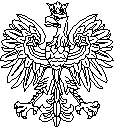 Państwowej Straży Pożarnej w Katowicach WL.2371.2.2023